Publicado en Madrid el 23/05/2018 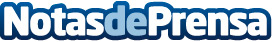 Eurowings lanza su propia empresa digitalEl proyecto, denominado "Eurowings Digital", tiene por objetivo impulsar un rápido crecimiento del e-commerce de la compañía. Eurowings.com invierte en una innovadora plataforma digital de viajesDatos de contacto:Tania LanchasActitud de Comunicación SL913022860Nota de prensa publicada en: https://www.notasdeprensa.es/eurowings-lanza-su-propia-empresa-digital_1 Categorias: Internacional Viaje Turismo E-Commerce Recursos humanos http://www.notasdeprensa.es